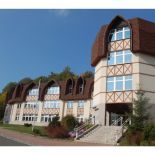 Zaměření:příprava pro budoucí žáky prvních ročníků středních školobecná angličtina pro širokou veřejnost          příprava na státní maturitní zkoušku z anglického jazykapříprava na mezinárodní zkoušky (PET, FCE, LanguageCert)procvičení konverzace Výuka: intenzivní výuka 7 x 45 minut denně v malých skupinách rozdělených podle úrovně znalostí v moderních učebnách Obchodní akademie v Janských Lázních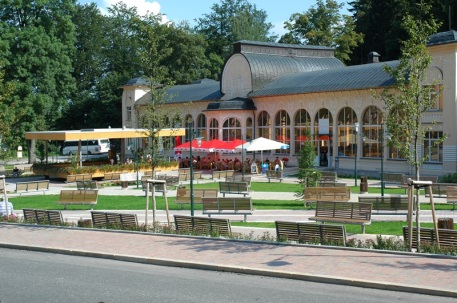 výuka zajištěna kvalifikovanými učiteli anglického jazyka a rodilým mluvčím z Obchodní akademie, SOŠ a Jazykové školy s právem SJZ, Hradec Králové  získání osvědčení o absolvování kurzu             	                            Ubytování: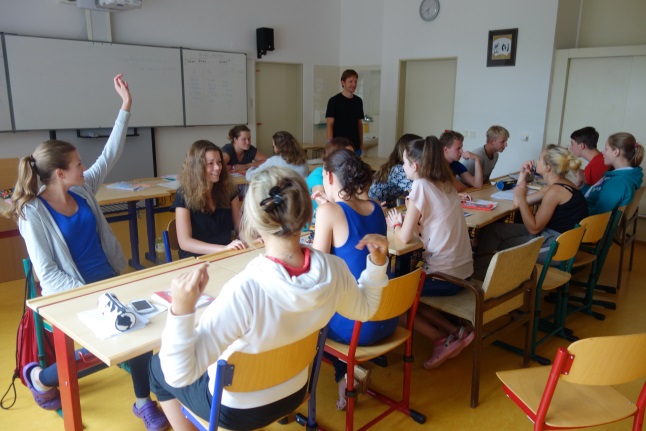 dvoulůžkové pokoje s vlastním sociálním zařízením prostory DM Obchodní akademie, v jednom objektu s učebnami společenská místnost s TV; vybavená kuchyňka s ledničkou   Stravování:5x denně (snídaně, oběd, večeře, 2x svačina)Volný čas: zajištěn sportovním instruktorem dle zájmu účastníků: tělocvična, hřiště, kinosál, keramická dílna, výlety do Krkonoš, nordic walking, florbal, volejbal, badminton apod.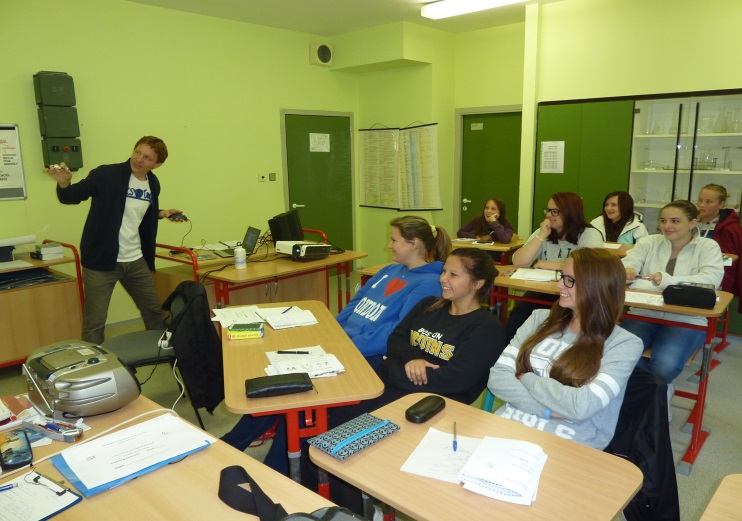 možnost za poplatek aquacentrum, sauna, whirlpoolDoprava: z HK a zpět autobusem, doprava je v ceně kurzuCena: 6 950,- Kč(Možná varianta bez ubytování a stravování: 4 550,- Kč)Termín podání přihlášky: 30. 4. 2020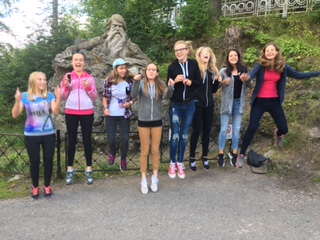 Pro bližší informace o kurzu kontaktujte Mgr. Danu Vítovou:    vitova.dana@oahk.cz, tel. + 420 604 588 002Elektronické přihlášky a bližší informace o programu kurzu naleznete na www.oahk.cz.Zaměření:příprava pro budoucí žáky prvních ročníků středních školobecná angličtina pro širokou veřejnost          příprava na státní maturitní zkoušku z anglického jazykapříprava na mezinárodní zkoušky (PET, FCE, LanguageCert)procvičení konverzace Výuka: intenzivní výuka 7 x 45 minut denně v malých skupinách rozdělených podle úrovně znalostí v moderních učebnách Obchodní akademie v Janských Lázníchvýuka zajištěna kvalifikovanými učiteli anglického jazyka a rodilým mluvčím z Obchodní akademie, SOŠ a Jazykové školy s právem SJZ, Hradec Králové  získání osvědčení o absolvování kurzu             	                            Ubytování:dvoulůžkové pokoje s vlastním sociálním zařízením prostory DM Obchodní akademie, v jednom objektu s učebnami společenská místnost s TV; vybavená kuchyňka s ledničkou   Stravování:5x denně (snídaně, oběd, večeře, 2x svačina)Volný čas: zajištěn sportovním instruktorem dle zájmu účastníků: tělocvična, hřiště, kinosál, keramická dílna, výlety do Krkonoš, nordic walking, florbal, volejbal, badminton apod.možnost za poplatek aquacentrum, sauna, whirlpoolDoprava: z HK a zpět autobusem, doprava je v ceně kurzuCena: 6 950,- Kč(Možná varianta bez ubytování a stravování: 4 550,- Kč)Termín podání přihlášky: 30. 4. 2020Pro bližší informace o kurzu kontaktujte Mgr. Danu Vítovou:    vitova.dana@oahk.cz, tel. + 420 604 588 002Elektronické přihlášky a bližší informace o programu kurzu naleznete na www.oahk.cz.